第６７回 調布市商工まつり バザーご提供・協賛金・お楽しみ抽選会協賛品調布市商工会（FAX042-485-9951）宛て調布市商工会　調布市小島町2-36-21　TEL042-485-2214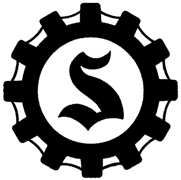 事業所名※「ご協賛者一覧」に掲示させていただく名称となります。事業所名※「ご協賛者一覧」に掲示させていただく名称となります。ご担当者名ご担当者名ご住所ご住所調布市調布市ＴＥＬＴＥＬ（　　　　）（　　　　）ＦＡＸＦＡＸ（　　　　）（　　　　）申込区分（○で囲んで下さい） ①バザー 提供　②協賛金・ お楽しみ抽選会協賛品申込区分（○で囲んで下さい） ①バザー 提供　②協賛金・ お楽しみ抽選会協賛品申込区分（○で囲んで下さい） ①バザー 提供　②協賛金・ お楽しみ抽選会協賛品申込区分（○で囲んで下さい） ①バザー 提供　②協賛金・ お楽しみ抽選会協賛品①女性部チャリティーバザー提供品名提供品名個数（約）①女性部チャリティーバザー②協賛金、　お楽しみ抽選会
協賛品協賛金協賛金金　額②協賛金、　お楽しみ抽選会
協賛品① お振込　　　② ご集金　　　③ 窓口持参◆お振込の場合は下記お振込先へお願い申し上げます。銀行名　　みずほ銀行　調布支店口座番号　普通　2380841口座名　　調布市商工会　会長　栁澤 勇① お振込　　　② ご集金　　　③ 窓口持参◆お振込の場合は下記お振込先へお願い申し上げます。銀行名　　みずほ銀行　調布支店口座番号　普通　2380841口座名　　調布市商工会　会長　栁澤 勇円②協賛金、　お楽しみ抽選会
協賛品お楽しみ抽選会協賛品名お楽しみ抽選会協賛品名個数（約）②協賛金、　お楽しみ抽選会
協賛品